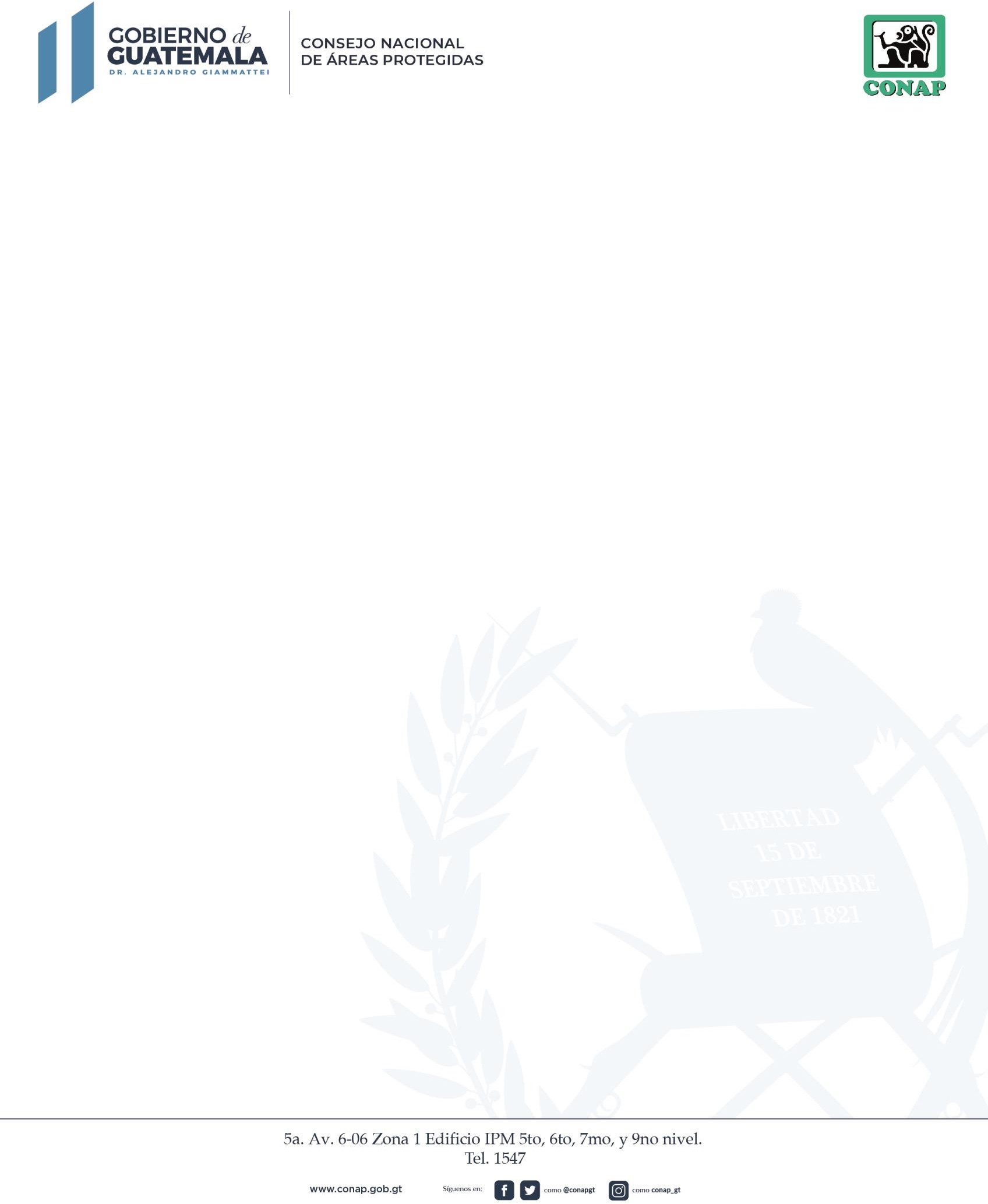 DIRECTORESCONAP -CENTRAL-DIRECTORESCONAP -CENTRAL-DIRECTORESCONAP -CENTRAL-DIRECTORESCONAP -CENTRAL-Secretaría EjecutivaSecretaría EjecutivaSecretaría EjecutivaSecretaría EjecutivaNo.NOMBRECORREO INSTITUCIONALEXTENSIÓN01Lic. Abraham Estrada Rossalabrahan.estrada.conap@gmail.com1703Sub-Secretaría EjecutivaSub-Secretaría EjecutivaSub-Secretaría EjecutivaSub-Secretaría Ejecutiva01Ing. Gerson Alvarado Chaygerson.alvarado.conap@gmail.com1706Unidad de Administración FinancieraUnidad de Administración FinancieraUnidad de Administración FinancieraUnidad de Administración Financiera1Licda. Angela Carina Díazangela.diaz@conap.gob.gt1900Dirección AdministrativaDirección AdministrativaDirección AdministrativaDirección Administrativa1Lic. Carlos TorresDireccionadmon.conap@gmail.com1604Dirección de Recursos HumanosDirección de Recursos HumanosDirección de Recursos HumanosDirección de Recursos Humanos1Licda. Ana Cristina Folgarana.folgar.conap@gmail.com1915Unidad de Auditoria InternaUnidad de Auditoria InternaUnidad de Auditoria InternaUnidad de Auditoria Interna1Lic. René Gonzalo Vásquez Ajrene.vasquez.conap@gmail.com1923Unidad de Asuntos Técnicos RegionalesUnidad de Asuntos Técnicos RegionalesUnidad de Asuntos Técnicos RegionalesUnidad de Asuntos Técnicos Regionales1Ing. Byron Orellanauatrconap@gmail.com1718Unidad de Asuntos TécnicosUnidad de Asuntos TécnicosUnidad de Asuntos TécnicosUnidad de Asuntos Técnicos1Ing. Bayron Arnulfo Bin Quejbayron.bin.conap@gmail.com1713Unidad de Cooperación Nacional e InternacionalUnidad de Cooperación Nacional e InternacionalUnidad de Cooperación Nacional e InternacionalUnidad de Cooperación Nacional e Internacional1Licda. Merle Alejandra Fernándezmerle.fernandez@conap.gob.gt1715Unidad de Asuntos JurídicosUnidad de Asuntos JurídicosUnidad de Asuntos JurídicosUnidad de Asuntos Jurídicos1Licda. Irma Leticia Cerritos Aguilarleticiacerritos@gmail.com1722Unidad de Información PúblicaUnidad de Información PúblicaUnidad de Información PúblicaUnidad de Información Pública1Evelyn Magaly Escobar Castañedaaccesoipconap@gmail.com1731Dirección de Valoración y Conservación de la Diversidad BiológicaDirección de Valoración y Conservación de la Diversidad BiológicaDirección de Valoración y Conservación de la Diversidad BiológicaDirección de Valoración y Conservación de la Diversidad Biológica1Lic. José Luis Echeverríajose.echeverria@conap.gob.gt1609Dirección de Manejo de Bosques y Vida SilvestreDirección de Manejo de Bosques y Vida SilvestreDirección de Manejo de Bosques y Vida SilvestreDirección de Manejo de Bosques y Vida Silvestre1Ing. Juan Abel Sandoval Yatjuan.sandoval@conap.gob.gt1615Dirección de Tecnologías de la InformaciónDirección de Tecnologías de la InformaciónDirección de Tecnologías de la InformaciónDirección de Tecnologías de la Información1Jorge Steve Garcíajorge.garcia@conap.gob.gt1619Dirección de Análisis GeoespacialDirección de Análisis GeoespacialDirección de Análisis GeoespacialDirección de Análisis Geoespacial1Ing. Luis Limaluis.lima@conap.gob.gt1603Unidad de Cambio ClimáticoUnidad de Cambio ClimáticoUnidad de Cambio ClimáticoUnidad de Cambio Climático1Licda. Mónica Barrillasmonica.barillas@conap.gob.gt1612Dirección de Educación para el Desarrollo SostenibleDirección de Educación para el Desarrollo SostenibleDirección de Educación para el Desarrollo SostenibleDirección de Educación para el Desarrollo Sostenible1Licda. Ana Luisa de Leónana.deleon@conap.gob.gt1500Dirección de Desarrollo del Sistema Guatemalteco de Áreas ProtegidasDirección de Desarrollo del Sistema Guatemalteco de Áreas ProtegidasDirección de Desarrollo del Sistema Guatemalteco de Áreas ProtegidasDirección de Desarrollo del Sistema Guatemalteco de Áreas Protegidas1Ing. Carlos Enrique Godoy Lierecarlos.godoy@conap.gob.gt1504Unidad de PlanificaciónUnidad de PlanificaciónUnidad de PlanificaciónUnidad de Planificación1Ing. Juan Carlos Mayorga Chacóndireccionplanificacion.conap@gmail.com1509Dirección de Gestión AmbientalDirección de Gestión AmbientalDirección de Gestión AmbientalDirección de Gestión Ambiental1Ing. Horacio Ramírezjose.ramirez@conap.gob.gt1511Unidad de Pueblos Indígenas y Comunidades LocalesUnidad de Pueblos Indígenas y Comunidades LocalesUnidad de Pueblos Indígenas y Comunidades LocalesUnidad de Pueblos Indígenas y Comunidades Locales1Licda. Gloria Marina Apen1513Unidad de GéneroUnidad de GéneroUnidad de GéneroUnidad de Género1Licda. Marina Leticia Lópezgenero.conap@gmail.com15181Licda. Mirla Azucena Taque Lópezmirla.taque@conap.gob.gt2232-1913Proyecto KFWProyecto KFWProyecto KFWProyecto KFW1Ing. Lourdes Escobedo2251-0471DIRECTORES CONAPDIRECTORES CONAPDIRECTORES CONAPDIRECTORES CONAPDIRECCIONES REGIONALESDIRECCIONES REGIONALESDIRECCIONES REGIONALESDIRECCIONES REGIONALESNO.NOMBRECORREO INSTITUCIONALEXTENSIÓNDirección Regional MetropolitanaDirección Regional MetropolitanaDirección Regional MetropolitanaDirección Regional Metropolitana1a.i. Arq. Walter Adrián Ruizwruizconap@gmail.com22337177Dirección Regional Altiplano CentralDirección Regional Altiplano CentralDirección Regional Altiplano CentralDirección Regional Altiplano Central1Ing. Luis Eliezer Peralta Saenzluis.peralta@conap.gob.gt77624571Dirección Regional Altiplano OccidentalDirección Regional Altiplano OccidentalDirección Regional Altiplano OccidentalDirección Regional Altiplano Occidental1Ing. David Samuel Estacuy Cojulúmdavid.estacuy@conap.gob.gt77671812Dirección Regional Nor-OccidenteDirección Regional Nor-OccidenteDirección Regional Nor-OccidenteDirección Regional Nor-Occidente1Enrique Filemón Méridaenrique.merida@conap.gob.gt58591763Dirección Regional VerapacesDirección Regional VerapacesDirección Regional VerapacesDirección Regional Verapaces1Ing. Forestal Pablo César Valdez Aguilarpablo.valdez@conap.gob.gt77238503Dirección Regional Nor-OrienteDirección Regional Nor-OrienteDirección Regional Nor-OrienteDirección Regional Nor-Oriente1Ing. Iván Elvin Orlando Cabrera Ermitañoivan.cabrera@conap.gob.gt7948076579487218Dirección Regional OrienteDirección Regional OrienteDirección Regional OrienteDirección Regional Oriente1Ing. Christian Eduardo Domínguezchristiandominguez.conap@gmail.com79416532Dirección Regional Sur OrienteDirección Regional Sur OrienteDirección Regional Sur OrienteDirección Regional Sur Oriente1Luis Enrique Martínez Vásquezluis.martinez@conap.gob.gt32746950Dirección Regional Costa SurDirección Regional Costa SurDirección Regional Costa SurDirección Regional Costa Sur1Ing. José David Barillas Lechugadavid.barillas@conap.gob.gt77712201Dirección Regional PetenDirección Regional PetenDirección Regional PetenDirección Regional Peten1Ing. Fernando Baldizondmf.peten@gmail.com79264158DIRECTORIO DE EMPLEADOS Y SERVIDORES PÚBLICOSDIRECTORIO DE EMPLEADOS Y SERVIDORES PÚBLICOSDIRECTORIO DE EMPLEADOS Y SERVIDORES PÚBLICOSDIRECTORIO DE EMPLEADOS Y SERVIDORES PÚBLICOSCONAP CENTRAL -EDIFICIO IPM-CONAP CENTRAL -EDIFICIO IPM-CONAP CENTRAL -EDIFICIO IPM-CONAP CENTRAL -EDIFICIO IPM-9NO. NIVEL9NO. NIVEL9NO. NIVEL9NO. NIVELNO.NOMBRECORREO INSTITUCIONALEXTENSIÓNUnidad de Administración FinancieraUnidad de Administración FinancieraUnidad de Administración FinancieraUnidad de Administración Financiera1Licda. Angela Carina Díazangela.diaz@conap.gob.gt19002Alejandra Cifuentesalejandra.cifuentes8@gmail.com1902TesoreríaTesoreríaTesoreríaTesorería1Luis Guillermo Dávilaluis.davila@conap.gob.gt19032Daniel Pivaraldaniel.rejopachi@conap.gob.gt1903PresupuestoPresupuestoPresupuestoPresupuesto1Marco Antonio Muñozmarco.munoz@conap.gob.gt19052Claudia Ozaetaclaudia.ozaeta@conap.gob.gt1905ContabilidadContabilidadContabilidadContabilidad1Joni Arturo Barrazajoni.barraza@conap.gob.gt19072Paola Ortizpaola.ortiz.conap@gmail.com19073María Luisa Equitémaria.esquite@conap.gob.gt1907Dirección AdministrativaDirección AdministrativaDirección AdministrativaDirección Administrativa1Lic. Carlos Torres16042Paola Duqueapduque.conap@gmail.com1911Servicios GeneralesServicios GeneralesServicios GeneralesServicios Generales1Víctor Manuel Parada19122Fernando Torres1912TransportesTransportesTransportesTransportes1Víctor Manuel Paradavictor.parada@conap.gob.gt19062Edgar Castañedaedgar.toledo@conap.gob.gt19063Estuardo García1906ComprasComprasComprasCompras1Fernando Samuel Reyesfernando.reyes@conap.gob.gt19092Claudia Cabreraclaudia.cabrera@conap.gob.gt19083Katheryn Hernándezhernandez.katheryn@conap.gob.gt1908Walter Solano1908InventariosInventariosInventariosInventarios1Manuel Estuardo Estradamanuel.estrada@conap.gob.gt19142Pamela Monterrosoyoselyn.monterroso.conap@gmail.com1914Dirección de Recursos HumanosDirección de Recursos HumanosDirección de Recursos HumanosDirección de Recursos Humanos1Licda. Ana Cristina Folgarana.folgar.conap@gmail.com19152Jaqueline Rosales Mejíajaqui.rosales@conap.gob.gt19163Laura del CidLaura.delcid@conap.gob.gt19174Kevin Colmenarezkevin.colmenarez@conap.gob.gt19185Josué Herrera19186Licda. Luisa Ramírezluisa.ramirez@conap.gob.gt19197Myrna Elizabeth Lemusmirna.lemus@conap.gob.gt19218Licda. Alba Estradaaestradaconap@gmail.com19209Vilma Bacvilmaconap@gmail.com192010Licda. Alina Marroquínalinamarroquin.conap@gmail.com191911Fabiola Hidalgo192012Lic. Marvin Giovany ReyesMarvin.reyes.conap@gmail.com1922Unidad de Auditoria InternaUnidad de Auditoria InternaUnidad de Auditoria InternaUnidad de Auditoria Interna1Lic. René Gonzálo Vásquez Ajrene.vasquez.conap@gmail.com19232Lic. Hernán de LeónHerna.deleon.conap@gmail.com19243Darli SilvaDarli.silva.conap@gmail.com19244Ing. Edgar Cappa19255Lic. Mauricio Milián Córdovamaurimilian.c@gmail.com19256Lic. Harry Waight Zetinawaightharry@gmail.com19257MO. NIVEL7MO. NIVEL7MO. NIVEL7MO. NIVELNO.NOMBRECORREO INSTITUCIONALEXTENSIÓNSecretaria EjecutivaSecretaria EjecutivaSecretaria EjecutivaSecretaria Ejecutiva1Lic. Abrahan Humberto Estradaabrahan.estrada.conap@gmail.com17012Sandra Batzsandra.batz@conap.gob.gt17033Susana Hernándezsusan.hernadez.conap@gmail.com17043Edy Cano17044Claudia Morales1704Sub-Secretaria EjecutivaSub-Secretaria EjecutivaSub-Secretaria EjecutivaSub-Secretaria Ejecutiva1Gerson Elías Alvaradogerson.alvarado.conap@gmail.com17022Wendy Cruzazucena.cruz.conap@gmail.com17063Manuel Alberto Henry RuízUnidad de Asuntos Técnicos RegionalesUnidad de Asuntos Técnicos RegionalesUnidad de Asuntos Técnicos RegionalesUnidad de Asuntos Técnicos Regionales1Ing. Byron Orellana17182Sergio David Vásquez17143Ashley Roxana Villaltaashleyvillaltaconap@gmail.com1714Unidad de Asuntos TécnicosUnidad de Asuntos TécnicosUnidad de Asuntos TécnicosUnidad de Asuntos Técnicos1Ing. Bayron Arnulfo Bin Quejbayron.bin.conap@gmail.com17132.Ana Bélem Pacheco1712Unidad de Cooperación Nacional e InternacionalUnidad de Cooperación Nacional e InternacionalUnidad de Cooperación Nacional e InternacionalUnidad de Cooperación Nacional e Internacional1Licda. Merle Alejandra Fernándezmerle.fernandez@conap.gob.gt17152Marla Bolvito17153María  Cordón1715Unidad de Asuntos JurídicosUnidad de Asuntos JurídicosUnidad de Asuntos JurídicosUnidad de Asuntos Jurídicos1Licda. Irma Leticia Cerritos Aguilarleticiacerritos@gmail.com17222Licda. Nancy Carolina Funesnancy.funes@conap.gob.gt17243Nilsem Jaira Chacónnilsen.chacon@conap.gob.gt17234Leonela Mauricioleonela.mauricio@conap.gob.gt / leonelamauricio.conap@gmail.com17235Rony Estuardo Granadosrony.granados.conap@gmail.com / ronygranados1@hotmail.com17236Yazmín Obando1723Unidad de Información PúblicaUnidad de Información PúblicaUnidad de Información PúblicaUnidad de Información Pública1Evelyn Magaly Escobar Castañedaaccesoipconap@gmail.com1731Asesoría LegalAsesoría LegalAsesoría LegalAsesoría Legal1Lic. Sergio Iván Contrerassergio.contreras@conap.gob.gt17272Licda. Ana María Galindoana.alvarado@conap.gob.gt1728RecepciónRecepciónRecepciónRecepción1Onelia Ruiz17006TO. NIVEL6TO. NIVEL6TO. NIVEL6TO. NIVELNO.NOMBRECORREO INSTITUCIONALEXTENSIÓNVentanilla ÚnicaVentanilla ÚnicaVentanilla ÚnicaVentanilla Única1Luisa Fernanda Muñoz Paiz16002Melany MorganMelany.morgan@conap.gob.gt1600Dirección de Valoración y Conservación de la Diversidad BiológicaDirección de Valoración y Conservación de la Diversidad BiológicaDirección de Valoración y Conservación de la Diversidad BiológicaDirección de Valoración y Conservación de la Diversidad Biológica1Lic. José Luis Echeverríajose.echeverria@conap.gob.gt16092Sandra Mateosandra.mateo@conap.gob.gtSandra.mateo.conap@gmail.com16103Dr. César Augusto Azurdiacesar.azurdia@conap.gob.gt16104Licda. Melisa Ojedaleslie.ojeda@conap.gob.gt1611Manejo ForestalManejo ForestalManejo ForestalManejo Forestal1Ing. César Beltetóncesar.belteton@conap.gob.gt16132Patricia Vélezpatricia.velez@conap.gob.gt16143Ing. Adrian Gálvezadrian.galvez@conap.gob.gt16144Erik Alvarado Orellanaalvaradorellana@gmail.com16145Ing. Manuel Colindresmanuel.colindres@conap.gob.gt16146Reyna Sinay Chacónreyna.conap@gmail.com1614Vida SilvestreVida SilvestreVida SilvestreVida Silvestre1Ing. Juan Abel Sandoval Yatjuan.sandoval@conap.gob.gt16152Aracely Rosalesamanda.rosales@conap.gob.gt16163Marilú Lópezmarilu.lopez@conap.gob.gt16174Ing. Julio Cruzjulio.cruz@conap.gob.gt16175Ing. Airam Andrea Lópezhidrobiologicosconap@gmail.com16176Xiomara Calderónsiomara.calderon@conap.gob.gt16177Licda. Mygdalia Garcíamygdalia.garcia@conap.gob.gt16178Miroslava Rodríguezmiroslava.rodriguez.conap@gmail.com1617Dirección de Tecnologías de la InformaciónDirección de Tecnologías de la InformaciónDirección de Tecnologías de la InformaciónDirección de Tecnologías de la Información1Jorge Steve Garcíajorge.garcia@conap.gob.gt16192Joselito Sánchezjoselito.sanchez@conap.gob.gt16203Marlon Vásquez Pimentelmarlon.vasquez@conap.gob.gt16184Pedro Tomás Mejía Tolpedro.mejia@conap.gob.gt1621Dirección de Análisis GeoespacialDirección de Análisis GeoespacialDirección de Análisis GeoespacialDirección de Análisis Geoespacial1Ing. Luis Limaluis.lima@conap.gob.gt16032Ing. Marlin Georgemarlingeorge@conap.gob.gt16033Raúl Alfonso Álvarez Pérezdageosconap@gmail.com1603Unidad de Cambio ClimáticoUnidad de Cambio ClimáticoUnidad de Cambio ClimáticoUnidad de Cambio Climático1Licda. Mónica Barrillasmonica.barillas@conap.gob.gt1612AlmacénAlmacénAlmacénAlmacén1Sergio Martínezsergio.martinez.conap@gmail.com15152Ingrid Chumil15155TO. NIVEL5TO. NIVEL5TO. NIVEL5TO. NIVELDirección de Educación para el Desarrollo SostenibleDirección de Educación para el Desarrollo SostenibleDirección de Educación para el Desarrollo SostenibleDirección de Educación para el Desarrollo Sostenible1Licda. Ana Luisa de Leónana.deleon@conap.gob.gt15002Norma Espinozanorma.espinoza@conap.gob.gt1501Centro de DocumentaciónCentro de DocumentaciónCentro de DocumentaciónCentro de Documentación1Jacqueline Santizojacqueline.santizo.conap@gmail.com1503Dirección de Desarrollo del Sistema Guatemalteco de Áreas ProtegidasDirección de Desarrollo del Sistema Guatemalteco de Áreas ProtegidasDirección de Desarrollo del Sistema Guatemalteco de Áreas ProtegidasDirección de Desarrollo del Sistema Guatemalteco de Áreas Protegidas1Ing. Carlos Enrique Godoy Lierecarlos.godoy@conap.gob.gt15042Lic. Milton Cabreraconapmil13@gmail.com15073Ing. Deyssi Rodríguezdeyssi.rodriguez.conap@gmail.com15064Ing. Samuel Cameysamuel.camey.conap@gmail.com15065Ing. Andrea Yat-KFWayat.conap@gmail.com15066Ing. David Illescasjose.illescas@conap.gob.gt15057Licda. Lucila Pérezlucila.perez.conap@gmail.com15078Lic. Manuel Ramosmanuel.ramos.conap@gmail.com1507Unidad de PlanificaciónUnidad de PlanificaciónUnidad de PlanificaciónUnidad de Planificación1Ing. Juan Carlos Mayorga Chacóndireccionplanificacion.conap@gmail.com15092David Vargasd.vargas.conap@gmail.com15103Irma Olmos15104Álvaro Santiago Fonguseplanificación@gmail.com15105Sindy LemusSindy.lemus23@gmail.com1510Dirección de Gestión AmbientalDirección de Gestión AmbientalDirección de Gestión AmbientalDirección de Gestión Ambiental1Ing. Horacio Ramírezjose.ramirez@conap.gob.gt15112Ing. Víctor Menéndezvictor.menendez@conap.gob.gt15123Patricia Velásquezana.velasquez@conap.gob.gt15124Licda. Liliana Hernándezrosa.hernandez@conap.gob.gt15125Ing. Margot Cruzmargoth.cruz@conap.gob.gt1512Unidad de Pueblos Indígenas y Comunidades LocalesUnidad de Pueblos Indígenas y Comunidades LocalesUnidad de Pueblos Indígenas y Comunidades LocalesUnidad de Pueblos Indígenas y Comunidades Locales1Licda. Gloria Marina Apen15132Licda. Carolina Cocóncarolconap@gmail.com15143Anaí Alvaradoanai.alvarado.conap@gmail.com1514Unidad de GéneroUnidad de GéneroUnidad de GéneroUnidad de Género1Licda. Marina Leticia Lópezgenero.conap@gmail.com15182Nora Elisa Ramosnora.ramos@conap.gob.gt15183Licda. Marina García1518EDIFICIO TIKALEDIFICIO TIKALEDIFICIO TIKALEDIFICIO TIKAL1ER. NIVEL OF. 1061ER. NIVEL OF. 1061ER. NIVEL OF. 1061ER. NIVEL OF. 106Unidad de Comunicación Social, Relaciones Públicas y ProtocoloUnidad de Comunicación Social, Relaciones Públicas y ProtocoloUnidad de Comunicación Social, Relaciones Públicas y ProtocoloUnidad de Comunicación Social, Relaciones Públicas y Protocolo1Licda. Mirla Azucena Taque Lópezmirla.taque@conap.gob.gt2232-19132Norma Jojnorma.joj@conap.gob.gt2232-19133Saraí MolinaSarai.molina.conap@gmail.com2232-19134Diego SilvaDiegosilva.conap@gmail.com2232-19135Evelyn Maltez2232-19136Lic. Juan Carlos Romero2232-1913Proyecto KFWProyecto KFWProyecto KFWProyecto KFW1Ing. Lourdes Escobedo2251-04712Licda. Fabiola Bonillafabiola.bonilla@conap.gob.gt2251-04713Guillermo Archilajguille072@gmail.com2251-0471